
Help Your Employees File Their Taxes For Free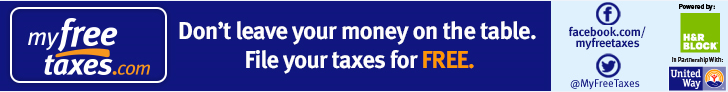 Knowing they can save $200 in tax prep fees to file their taxes for free can help keep your workforce engaged, productive and focused on the job.  United Way is here to help, with MyFreeTaxes. It’s the only free tax preparation service offered by a non-profit in all 50 states and the District of Columbia, with a free helpline MyFreeTaxes is sponsored by United Way, powered by H&R Block, with free customer support in English and Spanish via phone (1-855-MY-TX-HELP), email, and online chat from IRS-certified specialists.United Way has partnered with H&R Block since 2009 to offer this free service. So far, we’ve helped more than 750,000 taxpayers claim every credit and deduction they’re eligible for. MyFreeTaxes Benefits Your Employees:Anyone earning less than $64,000 or less can file state and federal taxes for free through an easy, safe platform, and save an average of $200 in tax preparation fees. Many filers finish their taxes in under an hour, using MyFreeTaxes.Filers can start their taxes online and finish them on any device, anywhere. They can even upload their W-2’s and other tax forms by taking a picture on their phones.Filers are not solicited, ever.Filers can also get tax help in person at Volunteer Income Tax Assistance (VITA) programs, led by United Way in most communities.How to Get the Word Out:Invite your employees to use this free online tool to prepare their own federal and state income tax returns by sharing this link with them: http://www.unitedwayerie.org/myfreetaxes/